12 октября в лицее прошел школьный этап ВСОШ по экономике. Олимпиада по экономике объединяет в себе теоретическую часть и математические вычисления. Для получения высоких баллов и прохода в следующий тур нужно сконцентрироваться и внимательно выполнить каждый раздел. Во многих случаях предстоит применять экономические формулы при проведении расчетов. Желаем успеха нашим участникам!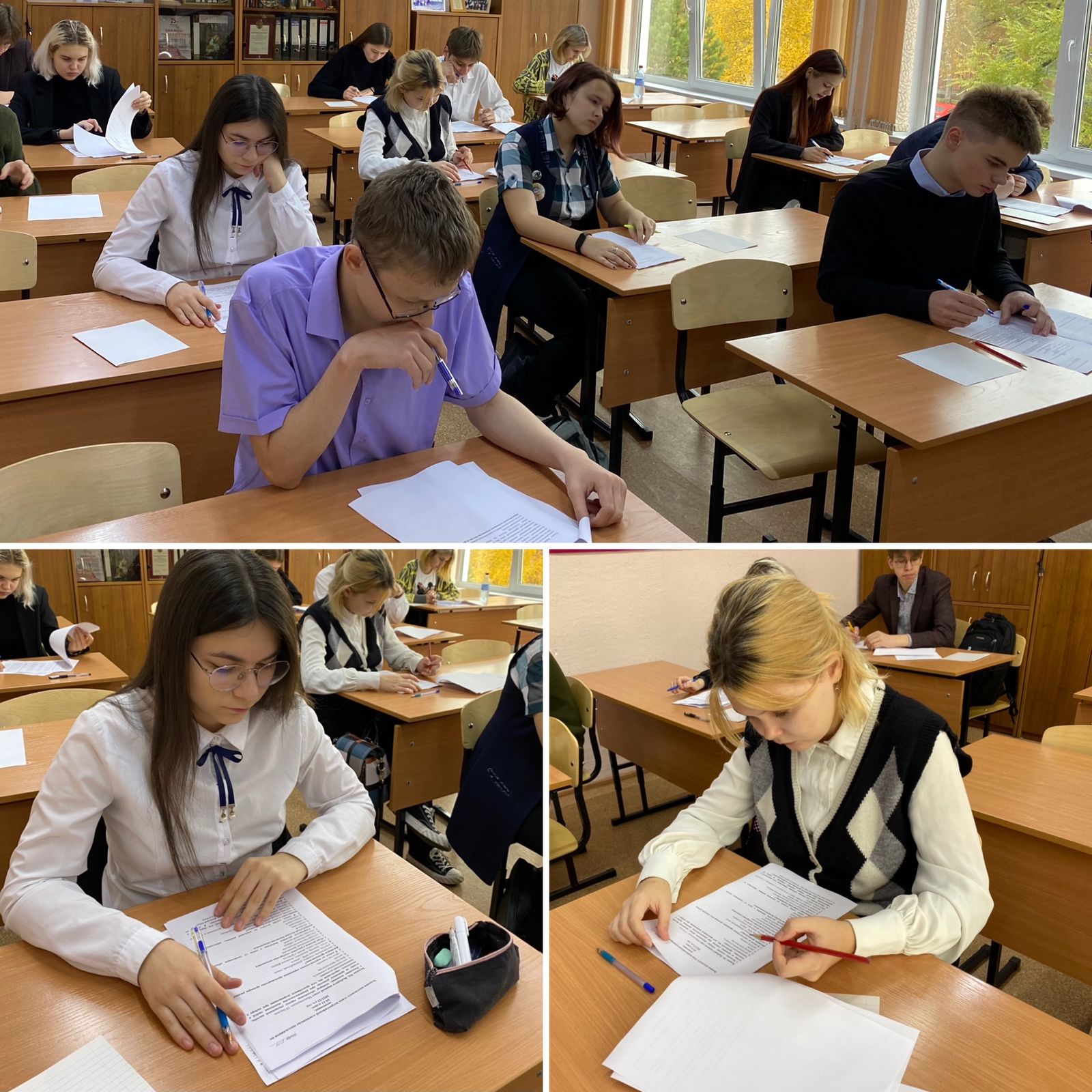 